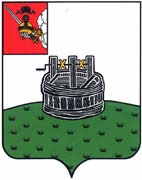 ГЛАВА ГРЯЗОВЕЦКОГО МУНИЦИПАЛЬНОГО ОКРУГАП О С Т А Н О В Л Е Н И Е                                г. Грязовец О резерве управленческих кадров Грязовецкого муниципального округа                                Вологодской области, кадровом резерве Грязовецкого муниципального округа Вологодской областиВ соответствии с Федеральным законом от 02.03.2007 № 25-ФЗ                                «О муниципальной службе Российской Федерации», в целях формирования системы функционального кадрового потенциала, совершенствования эффективности муниципального управления, формирования резерва управленческих кадров Грязовецкого муниципального округа Вологодской области, кадрового резерва Грязовецкого муниципального округа Вологодской областиПОСТАНОВЛЯЮ:Утвердить Положение о резерве управленческих кадров Грязовецкого муниципального округа Вологодской области (приложение  1).Утвердить Положение о кадровом резерве Грязовецкого муниципального округа Вологодской области (приложение 2).3. Создать Комиссию по формированию и подготовке резерва управленческих кадров Грязовецкого муниципального округа Вологодской области, кадрового резерва Грязовецкого муниципального округа Вологодской области, возложить на нее функции по формированию и ведению резерва управленческих кадров, кадрового резерва.4. Утвердить Положение о Комиссии по формированию и подготовке резерва управленческих кадров Грязовецкого муниципального округа Вологодской области, кадрового резерва Грязовецкого муниципального округа Вологодской области (приложение 3).5. Утвердить состав Комиссии по формированию и подготовке резерва управленческих кадров Грязовецкого муниципального округа Вологодской области, кадрового резерва Грязовецкого муниципального округа Вологодской области (приложение 4).6. Признать утратившими силу следующие постановления главы Грязовецкого муниципального района:- от 21.01.2016 № 5 «О резерве управленческих кадров в Грязовецком муниципальном районе Вологодской области»;- от 12.05.2020 № 95 «О внесении изменений в постановление главы Грязовецкого муниципального района от 21.01.2016 № 5 «О резерве управленческих кадров в Грязовецком муниципальном районе Вологодской области».7. Настоящее постановление подлежит размещению на официальном сайте Грязовецкого муниципального округа и вступает в силу с момента подписания.Глава Грязовецкого муниципального округа                                               С.А. ФёкличевПОЛОЖЕНИЕО РЕЗЕРВЕ УПРАВЛЕНЧЕСКИХ КАДРОВ ГРЯЗОВЕЦКОГО МУНИЦИПАЛЬНОГО ОКРУГА ВОЛОГОДСКОЙ ОБЛАСТИ1. Основные положения1.1. Положение о резерве управленческих кадров Грязовецкого муниципального округа Вологодской области (далее - Положение) определяет принципы и порядок формирования резерва управленческих кадров Грязовецкого муниципального округа Вологодской области (далее - резерв управленческих кадров), а также порядок организации работы с ним.1.2. Резерв управленческих кадров формируется для учета при замещении:высших и главных групп должностей муниципальной службы органов местного самоуправления Грязовецкого муниципального округа, отраслевых (функциональных), территориальных органов администрации Грязовецкого муниципального округа (далее – органов местного самоуправления округа);должностей руководителей подведомственных учреждений.1.3. В резерв управленческих кадров включаются лица, имеющие опыт управленческой деятельности, успешно проявившие себя в сфере профессиональной и общественной деятельности, обладающие необходимыми деловыми и личностными качествами и успешно прошедшие конкурсный отбор на основании установленных критериев.1.4. Включение лица в резерв управленческих кадров не влечет за собой обязательное назначение его на вакантные должности.1.5. Резерв управленческих кадров формируется с учетом потребности в резерве на должности, указанные в пункте 1.2 настоящего раздела на основе анализа кадровой ситуации.1.6. Формирование резерва управленческих кадров не является препятствием для участия в установленном законодательством порядке в процедурах замещения указанных должностей лицами, не включенными в резерв.2. Принципы формирования резерва управленческих кадровФормирование резерва управленческих кадров осуществляется на основе следующих принципов:равного доступа граждан Российской Федерации, владеющих государственным языком Российской Федерации, к участию в конкурсе для зачисления в резерв управленческих кадров независимо от пола, расы, национальности, происхождения, имущественного и должностного положения, отношения к религии, убеждений, принадлежности к общественным объединениям, а также других обстоятельств, не связанных с профессиональными и деловыми качествами;перспективности - приоритетного учета участников резерва управленческих кадров при проведении процедур замещения должностей, указанных в пункте 1.2 настоящего Положения;планомерности - заблаговременного планомерного подбора и подготовки кандидатов к замещению управленческих должностей;добровольности включения в резерв управленческих кадров;постоянного совершенствования личностно-профессиональных ресурсов лиц, включенных в резерв управленческих кадров;объективности оценки профессиональных и личностных качеств кандидатов с учетом имеющегося у них опыта работы на руководящих должностях;открытости процедуры отбора кандидатов, исключения коррупционной составляющей, в том числе протекционизма;доступности информации о резерве управленческих кадров.3. Порядок и условия формирования резерва управленческих кадров3.1. Кандидаты в резерв управленческих кадров должны соответствовать квалификационным требованиям, установленным для замещения должностей, указанных в пункте 1.2 настоящего Положения.3.2. Резерв управленческих кадров формируется:по результатам конкурса на включение в резерв управленческих кадров;по результатам конкурса на замещение вакантной должности муниципальной службы, предусмотренного Положением о конкурсе на замещение вакантной должности муниципальной службы в органах местного самоуправления Грязовецкого муниципального округа Вологодской области, утвержденным решением Земского собрания Грязовецкого муниципального округа от 28.12.2022 № 179 (с последующими изменениями);по результатам аттестации муниципальных служащих.3.3. Перечень должностей, на которые формируется резерв управленческих кадров, утверждается постановлением главы Грязовецкого муниципального округа.3.4. Конкурс на формирование резерва управленческих кадров проводится 1 раз в 3 года. В случаях потребности в увеличении резерва управленческих кадров может проводиться дополнительный конкурс, но не чаще 1 раза в год.3.4.1. Решение об объявлении конкурса принимается Комиссией по формированию и подготовке резерва управленческих кадров Грязовецкого муниципального округа Вологодской области, кадрового резерва Грязовецкого муниципального округа Вологодской области (далее - Комиссия). Объявление о приеме документов и информация о конкурсе размещаются в районной газете «Сельская правда» информационно-телекоммуникационной сети «Интернет» на официальном сайте Грязовецкого муниципального округа.Первым днем объявления о конкурсе считается день размещения информации на официальном сайте Грязовецкого муниципального округа.Объявление должно содержать информацию о сроках и месте приема документов на конкурс, их перечне, требованиях к кандидатам, а также о порядке получения дополнительной информации.3.4.2. К участию в конкурсе по формированию резерва управленческих кадров допускаются граждане Российской Федерации, соответствующие следующим требованиям:наличие высшего образования;отсутствие судимости (неснятой либо непогашенной);отсутствие дисквалификации (для кандидатов, занимающих (занимавших) руководящие должности на предприятиях и в учреждениях);наличие управленческого опыта не менее двух лет, подтвержденного записью в трудовой книжке, и (или) сведениями о трудовой деятельности в соответствии со статьей 66(1) Трудового кодекса Российской Федерации, и (или) должностным регламентом (инструкцией).3.4.3. Кандидаты, изъявившие желание участвовать в конкурсе, представляют:3.4.3.1. кандидаты, являющиеся муниципальными служащими:личное заявление на участие в конкурсе (приложение 1 к настоящему Положению);заполненную и подписанную анкету по форме, согласно приложению 2 к настоящему Положению, с приложением портретной фотографии (3 x 4);копию паспорта;копию трудовой книжки, заверенную нотариально или кадровой службой по месту работы (службы), и (или) сведения о трудовой деятельности, заверенные надлежащим образом (статья 66(1) Трудового кодекса Российской Федерации) (за исключением случаев, когда служебная (трудовая) деятельность осуществляется впервые), или иные документы, подтверждающие служебную (трудовую) деятельность кандидата;копии документов об образовании и о квалификации, а также по желанию кандидата копии документов, подтверждающих повышение или присвоение квалификации по результатам дополнительного профессионального образования, документов о присвоении ученой степени, ученого звания;согласие на обработку персональных данных по форме, согласно приложению 3 к настоящему Положению;3.4.3.2. кандидаты, не являющиеся муниципальными служащими:личное заявление на участие в конкурсе (приложение 1 к настоящему Положению);заполненную и подписанную анкету по форме, согласно приложению 2 к настоящему Положению, с приложением портретной фотографии (3 x 4);копию паспорта;копию трудовой книжки, заверенную нотариально или кадровой службой по месту работы (службы), и (или) сведения о трудовой деятельности, заверенные надлежащим образом (статья 66(1) Трудового кодекса Российской Федерации) (за исключением случаев, когда служебная (трудовая) деятельность осуществляется впервые), или иные документы, подтверждающие служебную (трудовую) деятельность кандидата;копии документов об образовании и о квалификации, а также по желанию кандидата копии документов, подтверждающих повышение или присвоение квалификации по результатам дополнительного профессионального образования, документов о присвоении ученой степени, ученого звания;согласие на обработку персональных данных по форме, согласно приложению 3 к настоящему Положению.Прием документов осуществляется в сроки, установленные комиссией.3.4.4. Конкурс проводится в два этапа.Первый этап (заочный) - оценка кандидатов на соответствие требованиям, установленным пунктом 3.4.2 настоящего Положения, а также полноты, своевременности и достоверности представленных документов, установленных пунктом 3.4.3 настоящего Положения.Первый этап конкурса завершается не позднее 10 рабочих дней после окончания приема документов. Комиссия принимает решение о допуске (отказе в допуске) к участию кандидатов во втором этапе конкурса. Комиссия направляет соответствующие уведомления кандидатам в течение 5 рабочих дней со дня принятия решения комиссией.Решение об отказе в допуске во втором этапе конкурса принимается в случаях:несоответствия кандидата требованиям, установленным пунктом 3.4.2 настоящего Положения;несвоевременного или неполного представления документов, указанных в пункте 3.4.3 настоящего Положения;установления недостоверности представленных кандидатом сведений. 3.4.5. На втором этапе осуществляется оценка кандидатов при формировании резерва управленческих кадров на основании оценки соответствия кандидатов на должности, указанные в пункте 1.2 настоящего Положения, квалификационным требованиям, предъявляемым к уровню профессионального образования, стажу муниципальной службы или работы по специальности, направлению подготовки, профессиональным знаниям и умениям, необходимым для замещения должностей, указанных в пункте 1.2 настоящего Положения; проведение тестирования на знание законодательства и (или) проведение психологического тестирования, включая индивидуальное собеседование.3.4.6. По итогам второго этапа конкурса Комиссией принимается решение об определении победителя (победителей) конкурса и включении кандидата (кандидатов) в резерв управленческих кадров.Решение Комиссии принимается в отсутствие кандидата (кандидатов) открытым голосованием простым большинством голосов членов Комиссии, присутствующих на заседании. При равенстве голосов решающим является голос лица, председательствующего на заседании Комиссии.3.4.7. Участники конкурса уведомляются о решении, принятом согласно пунктам 3.4.5, 3.4.6 Положения, любым доступным способом в срок не позднее 7 рабочих дней со дня принятия решения.3.4.8. Информация о результатах конкурса размещается на официальном сайте Грязовецкого муниципального округа не позднее 7 рабочих дней со дня принятия решения.3.4.9. Информация о результатах оценки кандидата является конфиденциальной и предоставляется участнику только в отношении его результатов.3.5. Включение в резерв управленческих кадров по результатам конкурса на замещение вакантной должности муниципальной службы, по результатам аттестации муниципальных служащих осуществляется на основании решений, принятых на аттестационной комиссии.К протоколу решения аттестационной комиссии должны быть приложены документы, перечисленные в пункте 3.4.3 настоящего Положения, за исключением заявления на участие в конкурсе.Документы принимаются Комиссией к рассмотрению при наличии согласия кандидата на включение в резерв управленческих кадров. По результатам рассмотрения документов Комиссия принимает решение о включении кандидата в резерв или об отказе во включении. Решение Комиссии отражается протоколом заседания.3.6. Сведения о лицах, исключенных из резерва управленческих кадров, хранятся в течение одного года со дня их исключения, после чего подлежат уничтожению; сведения, представленные кандидатом, изъявившим желание участвовать в конкурсе и не включенным в резерв управленческих кадров, хранятся в течение одного года со дня завершения конкурса, после чего подлежат уничтожению. По письменному заявлению кандидата, не включенного в резерв управленческих кадров, документы могут быть выданы ему под роспись.3.7. Комиссия формирует список резерва управленческих кадров, согласно приложению 4 к настоящему Положению. Вся информация о лицах, включенных в резерв управленческих кадров, является конфиденциальной. Комиссия в соответствии с законодательством обеспечивает ее сохранность.4. Работа с резервом управленческих кадровС лицами, включенными в резерв управленческих кадров, используются следующие формы работы:участие в мероприятиях, проводимых органами местного самоуправления округа (семинары, совещания, конференции и т.д.);участие в работе консультативно-совещательных органов;стажировка в органах местного самоуправления округа, муниципальных учреждениях и подведомственных организациях;участие в иных мероприятиях, обеспечивающих приобретение теоретических и практических навыков, необходимых для замещения соответствующих должностей;получение дополнительного профессионального образования;самообразование (изучение нормативной правовой базы по вопросам муниципального управления, специальным дисциплинам, знание которых необходимо для эффективного исполнения должностных обязанностей);участие в разработке и реализации проектов, направленных на совершенствование муниципального управления, развитие муниципальных предприятий и учреждений;наставничество.5. Исключение из резерва управленческих кадров5.1. Решение об исключении из резерва управленческих кадров принимается Комиссией.5.2. Исключение из резерва управленческих кадров может быть осуществлено по следующим основаниям:назначение на управленческую должность;по личному заявлению об исключении из резерва управленческих кадров;по решению Комиссии при невыполнении лицом, включенным в резерв управленческих кадров, индивидуального плана развития;повторный отказ от предложенной для замещения должности;представление подложных документов или заведомо ложных сведений кандидатом на включение в резерв управленческих кадров;увольнение в связи с утратой доверия;увольнение по инициативе работодателя (представителя нанимателя) по причине однократного грубого нарушения трудовых (служебных) обязанностей;признание недееспособным или ограниченно дееспособным решением суда, вступившим в законную силу;смерть;осуждение к наказанию, исключающему возможность исполнения должностных обязанностей, по приговору суда, вступившему в законную силу, а также в случае наличия неснятой или непогашенной судимости.5.3. Лица, состоящие в резерве управленческих кадров, информируются в письменной форме в течение 7 рабочих дней со дня принятия решения Комиссией.6. Оценка эффективности работы с резервом управленческих кадровАнализ эффективности резерва управленческих кадров проводится ежегодно.Эффективность определяется по следующим показателям:доля лиц, состоящих в резерве управленческих кадров, назначенных на должности, на которые сформирован резерв управленческих кадров, за период формирования резерва;доля вакантных должностей, на которые сформирован резерв управленческих кадров, замещенных из резерва управленческих кадров.заявлениеПрошу допустить меня к конкурсному отбору на включение в резерв управленческих кадров Грязовецкого муниципального округа Вологодской области на должность _________________________________________________________________________________________________________________________________________________________________________________________________________________.(указывается наименование должности, наименование органа местного самоуправления Грязовецкого муниципального округа)К заявлению прилагаю:	1. Анкета  установленного образца на ___ л.	2. Другие документы __________________________________ на ___л.                                                                          (наименование документов)Дата ___________ Подпись ______________ Расшифровка подписи_____________Приложение 2                                                          к Положению о резерве управленческих кадров Грязовецкого муниципального округа Вологодской области6. Место рождения: 8. Домашний адрес:9. Контактная информация: 12. Привлекались ли Вы к уголовной ответственности, были ли судимы (когда, за что, какое принято решение)13. Отношение к воинской обязанности и воинское звание (служба в вооруженных силах, органах безопасности и правопорядка, года)*: 14. Служба в вооруженных силах, органах безопасности и правопорядка16. Допуск к государственный тайне, оформленный за период работы, службы, учебы: 17. Государственные награды, иные награды и знаки отличия:18. Пребывание за границей с целью обмена опытом, повышения профессионального уровня, образования, стажировки19. Профессиональное образование (средняя общеобразовательная школа не указывается):20. Дополнительная профессиональная подготовка (переподготовка), повышение квалификации,  стажировка (если более 3-х – выбрать наиболее значимые):21. Выполняемая работа с начала трудовой деятельности (укажите все места Вашей работы, начиная с последнего места работы):22. Отметьте должностную позицию, которую Вы занимаете согласно предложенной классификации*:     23. Укажите Ваш опыт работы (лет): 24. Количество подчиненных (если есть)*:25. Приведите конкретные примеры своих профессиональных достижений (имеющих вполне определенный конкретный результат):26. Работа на выборных должностях:27. Участие в работе коллегиальных, совещательных органов28. Проектная деятельность 29. Какими  языками  владеете:30. Навыки работы на компьютере:32. Другие полезные навыки34. Участие в общественных организациях:(в том числе профессиональных, научно-технических)35. Какое дополнительное обучение Вы хотели бы пройти в первую очередь (укажите темы, виды или формы обучения):36. Укажите факторы, влияющие на Вашу мотивацию и работоспособность (отметьте знаком «+» не более 3-х):37. Укажите, чем Вы любите заниматься в свободное время (хобби):38. Каковы Ваши карьерные планы и предпочтения (укажите должность, на которую Вы претендуете при включении в резерв управленческих кадров с наименованием органа местного самоуправления): ___________________________________________________________________________________________________________________________________________________________________________________________________________________________________________________________________________________39. При назначении на резервируемую должность, каковы Ваши планы на новом рабочем месте? Какие цели Вы ставите перед собой на ближайшие 6 месяцев?40. Самооценка профессиональных и личностных качеств (перечислите свои основные деловые качества): 41. Иная информация, которую Вы хотите сообщить о себе:____________________________________________________________________________________________________________________________________________________42.Присутствие в Интернет-пространстве42.1. Какие интернет-ресурсы Вы используете?*42.2. Основные цели присутствия в Интернет-пространстве?*Дата заполнения «_____»________________ 20____ г.  Подпись ___________________Приложение 3                                                         к Положению о резерве управленческих кадров Грязовецкого муниципального округа Вологодской областиСогласие на обработку персональных данныхкандидата в резерв управленческих кадров Грязовецкого муниципального округа Вологодской областисвободно, своей волей и в своем интересе даю согласие уполномоченным должностным лицам органов местного самоуправления Грязовецкого муниципального округа, входящих в состав Комиссии по формированию и подготовке резерва управленческих кадров Грязовецкого муниципального округа Вологодской области, кадрового резерва Грязовецкого муниципального округа Вологодской области, расположенной по адресу: г.Грязовец, ул. Карла Маркса, д.58, на обработку (любое действие (операцию) или совокупность действий (операций), совершаемых с использованием средств автоматизации или без использования таких средств, включая сбор, запись, систематизацию, накопление, хранение, уточнение (обновление, изменение), извлечение, использование, обезличивание, блокирование, удаление, уничтожение персональных данных, указанных в Анкете кандидата, предоставленных в соответствии с п. 3.4.3.2. Положения о резерве управленческих кадров Грязовецкого муниципального округа Вологодской области.Персональные данные предоставляю для обработки в целях формирования, подготовки и использования резерва управленческих кадров Грязовецкого муниципального округа Вологодской области, а также в случаях, предусмотренных законодательством РФ.Я ознакомлен(а) с тем, что: согласие на обработку персональных данных действует с даты подписания настоящего согласия в течение трех лет со дня завершения конкурса на включение в резерв управленческих кадров Грязовецкого муниципального округа;порядок защиты моих прав и законных интересов по обработке персональных данных осуществляется в соответствии с требованиями Федерального закона              от 27.07.2006 № 152-ФЗ «О персональных данных»;согласие на обработку персональных данных может быть отозвано мною на основании письменного заявления в произвольной форме;персональные данные, предоставляемые в отношении третьих лиц, будут обрабатываться только в целях осуществления и выполнения функций, возложенных законодательством Российской Федерации на органы местного самоуправления Грязовецкого муниципального округа.Мне известно, что сообщение о себе в анкете заведомо ложных сведений может повлечь отказ в зачислении меня в резерв управленческих кадров Грязовецкого муниципального округа Вологодской области.На проведение в отношении меня проверочных мероприятий согласен (согласна).Приложение 4                                                        к Положению о резерве управленческих кадров Грязовецкого муниципального округа Вологодской областиСписок лиц, включенных в резерв управленческих кадров Грязовецкого муниципального округа Вологодской областиПОЛОЖЕНИЕО КАДРОВОМ РЕЗЕРВЕ ГРЯЗОВЕЦКОГО МУНИЦИПАЛЬНОГО ОКРУГА ВОЛОГОДСКОЙ ОБЛАСТИ1. Основные положения1.1. Положение о кадровом резерве Грязовецкого муниципального округа Вологодской области (далее - Положение) определяет принципы и порядок формирования кадрового резерва Грязовецкого муниципального округа Вологодской области (далее – кадровый резерв), а также порядок организации работы с ним.1.2. Кадровый резерв формируется для учета при замещении:ведущих и старших групп должностей муниципальной службы органов местного самоуправления Грязовецкого муниципального округа, отраслевых (функциональных), территориальных органов администрации Грязовецкого муниципального округа (далее – органов местного самоуправления округа);должностей, не относящихся к муниципальным должностям и должностям муниципальной службы.1.3. В кадровый резерв включаются лица, успешно проявившие себя в профессиональной деятельности, обладающие необходимыми деловыми и личностными качествами и успешно прошедшие конкурсный отбор на основании установленных критериев.1.4. Включение лица в кадровый резерв не влечет за собой обязательное назначение его на вакантные должности.1.5. Кадровый резерв формируется с учетом потребности в резерве на должности, указанные в пункте 1.2 настоящего раздела на основе анализа кадровой ситуации.1.6. Формирование кадрового резерва не является препятствием для участия в установленном законодательством порядке в процедурах замещения указанных должностей лицами, не включенными в резерв.2. Принципы формирования кадрового резерва Формирование кадрового резерва осуществляется на основе следующих принципов:равного доступа граждан Российской Федерации, владеющих государственным языком Российской Федерации, к участию в конкурсе для зачисления в кадровый резерв независимо от пола, расы, национальности, происхождения, имущественного и должностного положения, отношения к религии, убеждений, принадлежности к общественным объединениям, а также других обстоятельств, не связанных с профессиональными и деловыми качествами;перспективности - приоритетного учета участников кадрового резерва при проведении процедур замещения должностей, указанных в пункте 1.2 настоящего Положения;планомерности - заблаговременного планомерного подбора и подготовки кандидатов к замещению должностей, указанных в пункте 1.2 настоящего Положения;добровольности включения в кадровый резерв;постоянного совершенствования личностно-профессиональных ресурсов лиц, включенных в кадровый резерв;объективности оценки профессиональных и личностных качеств кандидатов;открытости процедуры отбора кандидатов, исключения коррупционной составляющей, в том числе протекционизма;доступности информации о кадровом резерве.3. Порядок и условия формирования кадрового резерва 3.1. Кандидаты в кадровый резерв должны соответствовать квалификационным требованиям, установленным для замещения должностей, указанных в пункте 1.2 настоящего Положения.3.2. Кадровый резерв формируется:по результатам конкурса на включение в кадровый резерв;по результатам конкурса на замещение вакантной должности муниципальной службы, предусмотренного Положением о конкурсе на замещение должностей муниципальной службы в органах местного самоуправления Грязовецкого муниципального округа, утвержденным решением Земского собрания Грязовецкого муниципального округа от 28.12.2022 № 179 (с последующими изменениями);по результатам аттестации муниципальных служащих.3.3. Перечень должностей, на которые формируется кадровый резерв, утверждается постановлением главы Грязовецкого муниципального округа.3.4. Конкурс на формирование кадрового резерва проводится 1 раз в 3 года. В случаях потребности в увеличении кадрового резерва может проводиться дополнительный конкурс, но не чаще 1 раза в год.3.4.1. Решение об объявлении конкурса принимается Комиссией по формированию и подготовке резерва управленческих кадров Грязовецкого муниципального округа Вологодской области, кадрового резерва Грязовецкого муниципального округа (далее - Комиссия). Объявление о приеме документов и информация о конкурсе размещаются в районной газете «Сельская правда», информационно-телекоммуникационной сети «Интернет» на официальном сайте Грязовецкого муниципального округа.Первым днем объявления о конкурсе считается день размещения информации на официальном сайте Грязовецкого муниципального округа.Объявление должно содержать информацию о сроках и месте приема документов на конкурс, их перечне, требованиях к кандидатам, а также о порядке получения дополнительной информации.3.4.2. Кандидаты, изъявившие желание участвовать в конкурсе, представляют:3.4.2.1. кандидаты, являющиеся муниципальными служащими:личное заявление на участие в конкурсе (приложение 1 к настоящему Положению);заполненную и подписанную анкету по форме, согласно приложению 2 к настоящему Положению, с приложением портретной фотографии (3 x 4);копию паспорта;копию трудовой книжки, заверенную нотариально или кадровой службой по месту работы (службы), и (или) сведения о трудовой деятельности, заверенные надлежащим образом (статья 66(1) Трудового кодекса Российской Федерации) (за исключением случаев, когда служебная (трудовая) деятельность осуществляется впервые), или иные документы, подтверждающие служебную (трудовую) деятельность кандидата;копии документов об образовании и о квалификации, а также по желанию кандидата копии документов, подтверждающих повышение или присвоение квалификации по результатам дополнительного профессионального образования, документов о присвоении ученой степени, ученого звания;согласие на обработку, использование и передачу персональных данных по форме, согласно приложению 3 к настоящему Положению;3.4.2.2. кандидаты, не являющиеся муниципальными служащими:личное заявление на участие в конкурсе (приложение 1 к настоящему Положению);заполненную и подписанную анкету по форме, согласно приложению 2 к настоящему Положению, с приложением портретной фотографии (3 x 4);копию паспорта;копию трудовой книжки, заверенную нотариально или кадровой службой по месту работы (службы), и (или) сведения о трудовой деятельности, заверенные надлежащим образом (статья 66(1) Трудового кодекса Российской Федерации) (за исключением случаев, когда служебная (трудовая) деятельность осуществляется впервые), или иные документы, подтверждающие служебную (трудовую) деятельность кандидата;копии документов об образовании и о квалификации, а также по желанию кандидата копии документов, подтверждающих повышение или присвоение квалификации по результатам дополнительного профессионального образования, документов о присвоении ученой степени, ученого звания;согласие на обработку, использование и передачу персональных данных по форме, согласно приложению 3 к настоящему Положению.Прием документов осуществляется в сроки, установленные Комиссией.3.4.3. Конкурс проводится в два этапа.Первый этап (заочный) - оценка кандидатов на соответствие квалификационным требованиям, предъявляемым к уровню профессионального образования, стажу муниципальной службы или работы по специальности, направлению подготовки, профессиональным знаниям и умениям, необходимыми для замещения должностей, указанных в пункте 1.2 настоящего Положения, а также полноты, своевременности и достоверности представленных документов, указанных в пункте 3.4.2 настоящего Положения.Первый этап конкурса завершается не позднее 10 рабочих дней после окончания приема документов. Комиссия принимает решение о допуске (отказе в допуске) к участию кандидатов во втором этапе конкурса. Комиссия направляет соответствующие уведомления кандидатам в течение 5 рабочих дней со дня принятия решения.Решение об отказе в допуске во втором этапе конкурса принимается в случаях:несоответствия кандидата квалификационным требованиям, предъявляемым к уровню профессионального образования, стажу муниципальной службы или работы по специальности, направлению подготовки, профессиональным знаниям и умениям, необходимыми для замещения должностей, указанных в пункте 1.2 настоящего Положения;несвоевременного или неполного представления документов, указанных в пункте 3.4.2 настоящего Положения;установления недостоверности представленных кандидатом сведений. 3.4.4. На втором этапе проводится тестирование на знание законодательства и (или) психологическое тестирование, включая индивидуальное собеседование.3.4.5. По итогам второго этапа конкурса Комиссией принимается решение об определении победителя (победителей) конкурса и включении кандидата (кандидатов) в кадровый резерв.Решение Комиссии принимается в отсутствие кандидата (кандидатов) открытым голосованием простым большинством голосов членов Комиссии, присутствующих на заседании. При равенстве голосов решающим является голос лица, председательствующего на заседании Комиссии.3.4.6. Участники конкурса уведомляются о решении, принятом согласно пунктам 3.4.3, 3.4.4 Положения, любым доступным способом в срок не позднее 7 рабочих дней со дня принятия решения.3.4.7. Информация о результатах конкурса размещается на официальном сайте Грязовецкого муниципального округа не позднее 7 рабочих дней со дня принятия решения.3.4.8. Информация о результатах оценки кандидата является конфиденциальной и предоставляется участнику только в отношении его результатов.3.5. Включение в кадровый резерв по результатам конкурса на замещение вакантной должности муниципальной службы, по результатам аттестации муниципальных служащих осуществляется на основании решений, принятых на аттестационной комиссии.К протоколу решения аттестационной комиссии должны быть приложены документы, перечисленные в пункте 3.4.2.1 настоящего Положения, за исключением заявления на участие в конкурсе.Документы принимаются Комиссией к рассмотрению при наличии согласия кандидата на включение в кадровый резерв. По результатам рассмотрения ходатайства Комиссия принимает решение о включении кандидата в кадровый резерв или об отказе во включении. Решение Комиссии отражается протоколом заседания.3.6. Сведения о лицах, исключенных из кадрового резерва, хранятся в течение одного года со дня их исключения, после чего подлежат уничтожению; сведения, представленные кандидатом, изъявившим желание участвовать в конкурсе и не включенным в кадровый резерв, хранятся в течение одного года со дня завершения конкурса, после чего подлежат уничтожению. По письменному заявлению кандидата, не включенного в кадровый резерв, документы могут быть выданы ему под роспись.3.7. Комиссия формирует список кадрового резерва, согласно приложению 3 к настоящему Положению. Вся информация о лицах, включенных в кадровый резерв, является конфиденциальной. Комиссия в соответствии с законодательством обеспечивает ее сохранность.4. Работа с кадровым резервом С лицами, включенными в кадровый резерв, используются следующие формы работы:участие в мероприятиях, проводимых органами местного самоуправления округа (семинары, совещания, конференции и т.д.);участие в работе консультативно-совещательных органов;стажировка в органах местного самоуправления округа, муниципальных учреждениях и подведомственных организациях;участие в иных мероприятиях, обеспечивающих приобретение теоретических и практических навыков, необходимых для замещения соответствующих должностей;получение дополнительного профессионального образования;самообразование (изучение нормативной правовой базы по вопросам муниципального управления, специальным дисциплинам, знание которых необходимо для эффективного исполнения должностных обязанностей);наставничество.5. Исключение из кадрового резерва 5.1. Решение об исключении из кадрового резерва принимается Комиссией.5.2. Исключение из кадрового резерва может быть осуществлено по следующим основаниям:назначение на должность;по личному заявлению об исключении из кадрового резерва;повторный отказ от предложенной для замещения должности;представление подложных документов или заведомо ложных сведений кандидатом на включение в кадровый резерв;увольнение в связи с утратой доверия;увольнение по инициативе работодателя (представителя нанимателя) по причине однократного грубого нарушения трудовых (служебных) обязанностей;признание недееспособным или ограниченно дееспособным решением суда, вступившим в законную силу;смерть;осуждение к наказанию, исключающему возможность исполнения должностных обязанностей, по приговору суда, вступившему в законную силу, а также в случае наличия неснятой или непогашенной судимости.5.3. Лица, состоящие в кадровом резерве, информируются в письменной форме в течение 7 рабочих дней со дня принятия решения Комиссией.заявлениеПрошу допустить меня к конкурсному отбору на включение в кадровый резерв Грязовецкого муниципального округа Вологодской области на должность _____________________________________________________________________________________________________________________________________________________________________________________________________________________________.(указывается наименование должности, наименование органа местного самоуправления Грязовецкого муниципального округа)К заявлению прилагаю:	1. Анкета установленного образца на ___ л.	2. Другие документы __________________________________ на ___л.                                                                          (наименование документов)Дата ___________ Подпись ______________ Расшифровка подписи______________Приложение 2 к Положению о кадровом резерве Грязовецкого муниципального округа Вологодской области6. Место рождения: 8. Домашний адрес:9. Контактная информация: 12. Привлекались ли Вы к уголовной ответственности, были ли судимы (когда, за что, какое принято решение)13. Отношение к воинской обязанности и воинское звание (служба в вооруженных силах, органах безопасности и правопорядка, года)*: 14. Служба в вооруженных силах, органах безопасности и правопорядка16. Допуск к государственный тайне, оформленный за период работы, службы, учебы: 17. Государственные награды, иные награды и знаки отличия:18. Пребывание за границей с целью обмена опытом, повышения профессионального уровня, образования, стажировки19. Профессиональное образование (средняя общеобразовательная школа не указывается):20. Дополнительная профессиональная подготовка (переподготовка), повышение квалификации,  стажировка (если более 3-х – выбрать наиболее значимые):21. Выполняемая работа с начала трудовой деятельности (укажите все места Вашей работы, начиная с последнего места работы):22. Приведите конкретные примеры своих профессиональных достижений (имеющих вполне определенный конкретный результат):23. Участие в работе коллегиальных, совещательных органов24. Какими языками владеете:25. Навыки работы на компьютере:27. Другие полезные навыки29. Участие в общественных организациях:(в том числе профессиональных, научно-технических)30. Какое дополнительное обучение Вы хотели бы пройти в первую очередь (укажите темы, виды или формы обучения):31. Укажите факторы, влияющие на Вашу мотивацию и работоспособность (отметьте знаком «+» не более 3-х):32. Укажите, чем Вы любите заниматься в свободное время (хобби):33. Каковы Ваши карьерные планы и предпочтения (укажите должность, на которую Вы претендуете при включении в кадровый резерв с наименованием органа местного самоуправления): _______________________________________________________________________________________________________________________________________________________________________________________________________________________________________________________________________________34. При назначении на резервируемую должность, каковы Ваши планы на новом рабочем месте? Какие цели Вы ставите перед собой на ближайшие 6 месяцев?35. Самооценка профессиональных и личностных качеств (перечислите свои основные деловые качества): 36. Иная информация, которую Вы хотите сообщить о себе:____________________________________________________________________________________________________________________________________________________37.Присутствие в Интернет-пространстве37.1. Какие интернет-ресурсы Вы используете?*37.2. Основные цели присутствия в Интернет-пространстве?*Дата заполнения «_____»________________ 20____ г.  Подпись ______________________Приложение 3                                                                 к Положению о кадровом резерве Грязовецкого муниципального округа Вологодской областиСогласие на обработку персональных данныхкандидата в кадровый резерв Грязовецкого муниципального округа Вологодской областисвободно, своей волей и в своем интересе даю согласие уполномоченным должностным лицам органов местного самоуправления Грязовецкого муниципального округа, входящих в состав Комиссии по формированию и подготовке резерва управленческих кадров Грязовецкого муниципального округа Вологодской области, кадрового резерва Грязовецкого муниципального округа Вологодской области, расположенной по адресу: г.Грязовец, ул. Карла Маркса, д.58, на обработку (любое действие (операцию) или совокупность действий (операций), совершаемых с использованием средств автоматизации или без использования таких средств, включая сбор, запись, систематизацию, накопление, хранение, уточнение (обновление, изменение), извлечение, использование, обезличивание, блокирование, удаление, уничтожение персональных данных, указанных в Анкете кандидата, предоставленных в соответствии с п. 3.4.2.2. Положения о кадровом резерве Грязовецкого муниципального округа Вологодской области.Персональные данные предоставляю для обработки в целях формирования, подготовки и использования кадрового резерва Грязовецкого муниципального округа Вологодской области, а также в случаях, предусмотренных законодательством РФ.Я ознакомлен(а) с тем, что: согласие на обработку персональных данных действует с даты подписания настоящего согласия в течение трех лет со дня завершения конкурса на включение в кадровый резерв Грязовецкого муниципального округа;порядок защиты моих прав и законных интересов по обработке персональных данных осуществляется в соответствии с требованиями Федерального закона                           от 27.07.2006 № 152-ФЗ «О персональных данных»;согласие на обработку персональных данных может быть отозвано мною на основании письменного заявления в произвольной форме;персональные данные, предоставляемые в отношении третьих лиц, будут обрабатываться только в целях осуществления и выполнения функций, возложенных законодательством Российской Федерации на органы местного самоуправления Грязовецкого муниципального округа.Мне известно, что сообщение о себе в анкете заведомо ложных сведений может повлечь отказ в зачислении меня в резерв управленческих кадров Грязовецкого муниципального округа Вологодской области.На проведение в отношении меня проверочных мероприятий согласен (согласна).Приложение 4                                                               к Положению о кадровом резерве Грязовецкого муниципального округа Вологодской областиСписок лиц,включенных в кадровый резервГрязовецкого муниципального округа Вологодской областиПОЛОЖЕНИЕО КОМИССИИ ПО ФОРМИРОВАНИЮ И ПОДГОТОВКЕ РЕЗЕРВАУПРАВЛЕНЧЕСКИХ КАДРОВ ГРЯЗОВЕЦКОГО МУНИЦИПАЛЬНОГО ОКРУГА ВОЛОГОДСКОЙ ОБЛАСТИ, КАДРОВОГО РЕЗЕРВА ГРЯЗОВЕЦКОГО МУНИЦИПАЛЬНОГО ОКРУГА ВОЛОГОДСКОЙ ОБЛАСТИ(ДАЛЕЕ - ПОЛОЖЕНИЕ)1. Настоящим Положением определяется порядок деятельности Комиссии по формированию и подготовке резерва управленческих кадров Грязовецкого муниципального округа Вологодской области, кадрового резерва Грязовецкого муниципального округа Вологодской области (далее - Комиссия).2. Целью деятельности Комиссии является организация работы по формированию, подготовке и эффективному использованию резерва управленческих кадров Грязовецкого муниципального округа Вологодской области, кадрового резерва Грязовецкого муниципального округа Вологодской области (далее - резервы).3. Для достижения указанной цели Комиссия выполняет следующие задачи:3.1. Рассмотрение методик отбора, подготовки, переподготовки и выдвижения участников резервов.3.2. Формирование резервов.3.3. Организация ведения базы данных участников резервов и базы данных перечня должностей, которые могут быть замещены участниками резервов.3.4. Контроль за реализацией мероприятий по формированию и ведению резервов.3.5. Организация работы со средствами массовой информации для освещения хода работы по формированию и ведению резервов и результатов подготовки специалистов.3.6. Подготовка предложений главе Грязовецкого муниципального округа, руководителям органов местного самоуправления округа по формированию и эффективному использованию резервов.3.7. Координация деятельности органов местного самоуправления округа по вопросам, связанным с отбором, подготовкой, переподготовкой и выдвижением участников резервов.4. Комиссия для решения возложенных на нее задач имеет право:4.1. Запрашивать и получать в установленном порядке необходимые материалы от органов местного самоуправления округа, а также от иных организаций.4.2. Создавать по отдельным вопросам рабочие группы из числа представителей органов местного самоуправления округа и общественных объединений.4.3. Приглашать на свои заседания представителей органов местного самоуправления округа и общественных объединений.5. Члены Комиссии принимают участие в ее работе на общественных началах.6. Заседания Комиссии проводятся по мере необходимости.7. Заседание Комиссии считается правомочным, если на нем присутствует не менее половины ее членов. Решения Комиссии принимаются большинством голосов от установленного числа членов Комиссии и оформляются протоколом, который подписывается председателем Комиссии либо лицом, председательствующим на заседании.Протокол при необходимости направляется в заинтересованные органы местного самоуправления округа и иные организации.8. Обеспечение деятельности Комиссии осуществляется отделом организационной и кадровой работы администрации Грязовецкого муниципального округа.СОСТАВКОМИССИИ ПО ФОРМИРОВАНИЮ И ПОДГОТОВКЕ РЕЗЕРВАУПРАВЛЕНЧЕСКИХ КАДРОВ ГРЯЗОВЕЦКОГО МУНИЦИПАЛЬНОГО ОКРУГА ВОЛОГОДСКОЙ ОБЛАСТИ, КАДРОВОГО РЕЗЕРВА ГРЯЗОВЕЦКОГО МУНИЦИПАЛЬНОГО ОКРУГА ВОЛОГОДСКОЙ ОБЛАСТИ Председатель – Фёкличев С.А., глава Грязовецкого муниципального округа; Секретарь – Рогалева Т.В., управляющий делами, руководитель аппарата администрации Грязовецкого муниципального округа;Члены комиссии:Казунин А.В., первый заместитель главы Грязовецкого муниципального округа по инфраструктурному развитию;Крутикова Л.Н., первый заместитель главы Грязовецкого муниципального округа;Кузнецова Н.А., заместитель главы Грязовецкого муниципального округа по финансам, начальник управления финансов администрации Грязовецкого муниципального округа;Козырева К.В., начальник Управления имущественных и земельных отношений администрации Грязовецкого муниципального округа;Патракеева Т.А., начальник Управления образования и молодежной политики администрации Грязовецкого муниципального округа;Ничипуренко Т.В., председатель Контрольно-счетной палаты Грязовецкого муниципального округа;Крылова О.И., заместитель главы Грязовецкого муниципального округа по социальной политике;Каргин С.Г., заместитель главы Грязовецкого муниципального округа по территориальному управлению, начальник Грязовецкого территориального управления;Алексеев Р.В., начальник Вохтожского территориального управления администрации Грязовецкого муниципального округа;Макунина А.А., начальник Ростиловского территориального управления администрации Грязовецкого муниципального округа;Богословская Н.В., начальник Перцевского территориального управления администрации Грязовецкого муниципального округа;Серова С.В., начальник Комьянского территориального управления администрации Грязовецкого муниципального округа;Смирнов О.В., начальник Сидоровского территориального управления администрации Грязовецкого муниципального округа;Глазова В.И., начальник Юровского территориального управления администрации Грязовецкого муниципального округа.01.06.2023№    152Приложение 1Утверждено постановлением главы Грязовецкого муниципального округа от 01.06.2023 № 152Приложение 1 к Положению о резерве управленческих кадров Грязовецкого муниципального округа Вологодской областиВ Комиссиюпо формированию и подготовке резерва управленческих кадровГрязовецкого муниципального округа Вологодской области, кадрового резерва Грязовецкого муниципального округа Вологодской области______________________________________(фамилия, имя, отчество претендента)________________________________________(наименование занимаемой должности________________________________________с указанием места работы (службы))проживающего по адресу:_______________________________________кон. телефон: ___________________________РЕЗЕРВ УПРАВЛЕНЧЕСКИХ КАДРОВГРЯЗОВЕЦКОГО МУНИЦИПАЛЬНОГО ОКРУГА ВОЛОГОДСКОЙ ОБЛАСТИРЕЗЕРВ УПРАВЛЕНЧЕСКИХ КАДРОВГРЯЗОВЕЦКОГО МУНИЦИПАЛЬНОГО ОКРУГА ВОЛОГОДСКОЙ ОБЛАСТИРЕЗЕРВ УПРАВЛЕНЧЕСКИХ КАДРОВГРЯЗОВЕЦКОГО МУНИЦИПАЛЬНОГО ОКРУГА ВОЛОГОДСКОЙ ОБЛАСТИМестодляАнкета кандидатаАнкета кандидатаАнкета кандидатафотографии(заполняется собственноручно)(заполняется собственноручно)(заполняется собственноручно)1. Ф.И.О.2. Изменение Ф.И.О:(если изменяли, укажите когда и по какой причине)(если изменяли, укажите когда и по какой причине)(если изменяли, укажите когда и по какой причине)(если изменяли, укажите когда и по какой причине)(если изменяли, укажите когда и по какой причине)3.Гражданство:  4.Паспорт или документ его заменяющий:серияномер 4.Паспорт или документ его заменяющий:кем выданкогда выдан5. Дата  рождения:      5. Дата  рождения:      полных лет:(   )числочисломесяцмесяцгодгодгодгодсело, деревня, город,район,область, край, республика,страна7.Общее время проживания в субъекте РФ (Вологодской области), лет (за исключением времени очного обучения и службы в Вооруженных силах РФ за пределами Вологодской области), по состоянию на дату заполненияиндексобластьобластьрайоннаселенный пункт  населенный пункт  (город, село, поселок и др.)(город, село, поселок и др.)(город, село, поселок и др.)(город, село, поселок и др.)(город, село, поселок и др.)улицадом корпквартираМоб.телефонДом.телефон:Раб.телефон: Факс:e-mail:10. Семейное положение*:женатхолост(замужем)(не замужем)11. Наличие детей*:да                       нетПереход к вопр.1211.1. Количество*:сыновейдочерейНе привлекался (лась)*военнообязанныйневоеннообязанныйГодыместо прохождения службызвание15.Классный чин, воинское или специальное званиекем присвоеныкогда не имею*форманомердатане имею*не имею*ДатаСтранаЦель пребыванияФормальные характеристикиПоследовательность получения образованияПоследовательность получения образованияПоследовательность получения образованияПоследовательность получения образованияПоследовательность получения образованияПоследовательность получения образованияПоследовательность получения образованияПоследовательность получения образованияПоследовательность получения образованияПоследовательность получения образованияПоследовательность получения образованияПоследовательность получения образованияПоследовательность получения образованияПоследовательность получения образованияполученного образованияПервоеПервоеПервоеПервоеПервоеПервоеВтороеВтороеВтороеВтороеТретьеТретьеТретьеТретьеДаты начала и окончания обученияНачалоНачалоОкончаниеОкончаниеОкончаниеОкончаниеНачалоНачалоОкончаниеОкончаниеНачалоНачалоОкончаниеОкончаниеДаты начала и окончания обученияДаты начала и окончания обучениямесяц,        годмесяц,        годмесяц,        годмесяц,      годмесяц,      годмесяц,      годмесяц,   годмесяц,   годмесяц,       годмесяц,       годмесяц,        годмесяц,        годмесяц,       годмесяц,       годУровень образования* среднее профессиональное среднее профессиональное среднее профессиональное среднее профессиональное среднее профессиональное среднее профессиональное среднее профессиональное среднее профессиональноесреднее профессиональноесреднее профессиональноесреднее профессиональноеУровень образования* высшее-бакалавриат высшее-бакалавриат высшее-бакалавриат высшее-бакалавриат высшее-бакалавриат высшее –бакалавриат высшее –бакалавриат высшее –бакалавриатвысшее –бакалавриатвысшее –бакалавриатвысшее –бакалавриатУровень образования* высшее-специалитет высшее-специалитет высшее-специалитет высшее-специалитет высшее-специалитет высшее-магистратура, специалитет высшее-магистратура, специалитет высшее-магистратура, специалитетвысшее-магистратура, специалитетвысшее-магистратура, специалитетвысшее-магистратура, специалитетУровень образования* высшее-специалитет высшее-специалитет высшее-специалитет высшее-специалитет высшее-специалитет высшее-магистратура, специалитет высшее-магистратура, специалитет высшее-магистратура, специалитетаспирантурааспирантурааспирантураУровень образования* высшее-специалитет высшее-специалитет высшее-специалитет высшее-специалитет высшее-специалитет аспирантура аспирантура аспирантурадокторантурадокторантурадокторантураФорма обучения*дневнаядневнаядневнаядневнаядневнаядневнаядневнаядневнаядневнаядневнаядневнаяФорма обучения*очно-заочнаяочно-заочнаяочно-заочнаяочно-заочнаяочно-заочнаяочно-заочнаяочно-заочнаяочно-заочнаяочно-заочнаяочно-заочнаяочно-заочнаяФорма обучения*заочнаязаочнаязаочнаязаочнаязаочнаязаочнаязаочнаязаочнаязаочнаязаочнаязаочнаяПолное название учебного заведения (с указанием населенного пункта обучения)Специальность (квалификация) по диплому/ направление подготовки Специализация/профиль19.Указать, если есть:Формальные характеристикиПоследовательность обученияПоследовательность обученияПоследовательность обученияПоследовательность обученияПоследовательность обученияПоследовательность обученияПоследовательность обученияПоследовательность обученияПоследовательность обученияПоследовательность обученияповышения квалификацииIIIIIIIIIIIIIIIIIIIДаты начала и окончания обученияначалоокончаниеокончаниеокончаниеначалоокончаниеокончаниеначалоокончаниеокончаниеДаты начала и окончания обученияДаты начала и окончания обучения(число, месяц, год)(число, месяц, год)(число, месяц, год)(число, месяц, год)(число, месяц, год)(число, месяц, год)(число, месяц, год)(число, месяц, год)(число, месяц, год)(число, месяц, год)Вид программы*повышение квалификацииповышение квалификацииповышение квалификацииповышение квалификацииповышение квалификацииповышение квалификацииВид программы*профессиональная переподготовкапрофессиональная переподготовкапрофессиональная переподготовкапрофессиональная переподготовкапрофессиональная переподготовкапрофессиональная переподготовкаНазвание организации, учебного заведенияМесто проведения программы (страна, город)Тема программыКоличество часовВид итогового документа*сертификатсертификатсертификатсертификатсертификатсертификатсертификатВид итогового документа*удостоверениеудостоверениеудостоверениеудостоверениеудостоверениеудостоверениеудостоверениеВид итогового документа*свидетельствосвидетельствосвидетельствосвидетельствосвидетельствосвидетельствосвидетельствоВид итогового документа*дипломдипломдипломдипломдипломдипломдипломДаты поступления и увольнения (мм., гг)Название организации, учреждения Наименование должностиБизнесБизнесБизнесОрганы властиОрганы властиОрганы властиБюджетные учрежденияКрупныйСреднийМалыйФедеральныеРегиональныеМестного самоуправленияБюджетные учрежденияРуководитель  предприятия/органа власти/учрежденияЗаместитель руководителя  предприятия/ органа власти/ учреждения Руководитель подразделенияЗаместитель руководителя подразделенияСпециалистТехнический исполнительСостоите в управленческом резерве23.1. Общий трудовой стаж   23.2. Стаж работы по специальности23.3. Стаж работы на последнем месте работы23.4. Стаж работы на руководящих позициях (управленческий опыт) до 5 подчиненных6 –20 подчиненныхболее 20 подчиненных1.2.ГодГодДолжностьМесто работыМесто работыИТОГО лет:ГодГодДолжностьКоллегиальный органКоллегиальный органИТОГО лет:название проектаГоды разработки и внедренияРоль(руководитель проекта, участник)ЯзыкСтепень владения*Степень владения*Степень владения*Степень владения*Степень владения*Степень владения*Степень владения*Степень владения*Степень владения*ЯзыкГоворюГоворюГоворюГоворюПишуПишуПишуПишуПишусвоб.хор.удовл.плохосвоб.хор.удовл.плохоВид Название конкретныхСтепень владения*Степень владения*Степень владения*программного обеспеченияпрограммных продуктов, с которыми приходилось работатьпродвинутый пользовательиногда используюимею общее представлениеТекстовые редакторы          WordЭлектронные таблицы ExcelПравовые базы данных  Консультант + ГарантСпециальные программные продукты Internet ExplorerСпециальные программные продукты Электронная почта (указать название)   Другие специальные навыки31. Наличие водительских прав, опыт вождения автомобиля*:данет33. Имеете ли Вы опыт публичных выступлений* данетПереход к вопр. 3433.1. Насколько часто Вам приходится выступать публично33.1. Насколько часто Вам приходится выступать публично33.2. Какова численность аудитории, перед которой Вы выступаете33.2. Какова численность аудитории, перед которой Вы выступаете01.редко выступаю публично01. 10 – 30 человек02. выступаю публично ежемесячно02. 30 – 100 человек03. выступаю публично примерно раз в неделю03. свыше 100 человек04.выступаю публично каждый или почти каждый день 04. свыше 1000 человек04.выступаю публично каждый или почти каждый день 05. имею опыт выступлений на радио/телевиденииНазваниеорганизации ГодыпребыванияВаш статус в организацииВаш статус в организацииВаш статус в организацииНазваниеорганизации ГодыпребыванияРуководительЧлен руководя-щего органаЧлен организации(впишите Ваши пожелания)деньги, высокий заработокстабильность работы и получаемых доходов удобный график работы, наличие свободного времениналичие широких социальных связей, общениеслава, общественное признаниесоциальный престижвозможности должностного роста, возможность самостоятельно принимать решения и распоряжаться своим временемвозможность профессионального роста, самосовершенствованиеинтересная и полезная работавласть и влиятельностьвозможность творчестваразнообразие и переменыстремление к достижениямВКонтактеОдноклассникиФейсбук,Google+ИнстаграмТвиттерМой МирДругое____________Адреса персональных сайтов (если таковые имеются)Адреса персональных сайтов (если таковые имеются)Адреса персональных сайтов (если таковые имеются)Общение с друзьями и близкимиОбщение в профессиональном сообществеОбщение на форумахПоиск работыВедение бизнесаПродажиПокупкиОбмен видео- и фото-контентомВедение блога, авторские записиЛитературное творчествоОбщественно-политическая деятельностьКомпьютерные игрыДругое____________________________Я, ,(фамилия, имя, отчество (при наличии) полностью)(фамилия, имя, отчество (при наличии) полностью)(фамилия, имя, отчество (при наличии) полностью)(фамилия, имя, отчество (при наличии) полностью)(фамилия, имя, отчество (при наличии) полностью)(фамилия, имя, отчество (при наличии) полностью)(фамилия, имя, отчество (при наличии) полностью)(фамилия, имя, отчество (при наличии) полностью)(фамилия, имя, отчество (при наличии) полностью)зарегистрированный(-ая) по адресу:зарегистрированный(-ая) по адресу:зарегистрированный(-ая) по адресу:зарегистрированный(-ая) по адресу:зарегистрированный(-ая) по адресу:паспорт серияпаспорт серия№выдан (кем и когда)(кем и когда)(кем и когда)(кем и когда)(кем и когда)(кем и когда)(кем и когда)(кем и когда)(кем и когда)датаподписьрасшифровка№ п/пФ.И.О. кандидата в резервДолжность и место работы на момент включения в резервДата включенияНаименование должности, на которую претендует кандидатПриложение № 2Утверждено постановлением главы Грязовецкого муниципального округа от 01.06.2023 № 152Приложение 1 к Положению о кадровом резерве Грязовецкого муниципального округа Вологодской областиВ Комиссиюпо формированию и подготовке резерва управленческих кадровГрязовецкого муниципального округа Вологодской области, кадрового резерва Грязовецкого муниципального округа Вологодской области_________________________________________(фамилия, имя, отчество претендента)____________________________________________(наименование занимаемой должности____________________________________________с указанием места работы (службы))проживающего по адресу:_________________________________________кон. телефон: _____________________________КАДРОВЫЙ РЕЗЕРВ ГРЯЗОВЕЦКОГО МУНИЦИПАЛЬНОГО ОКРУГА ВОЛОГОДСКОЙ ОБЛАСТИКАДРОВЫЙ РЕЗЕРВ ГРЯЗОВЕЦКОГО МУНИЦИПАЛЬНОГО ОКРУГА ВОЛОГОДСКОЙ ОБЛАСТИКАДРОВЫЙ РЕЗЕРВ ГРЯЗОВЕЦКОГО МУНИЦИПАЛЬНОГО ОКРУГА ВОЛОГОДСКОЙ ОБЛАСТИМестодляАнкета кандидатаАнкета кандидатаАнкета кандидатафотографии(заполняется собственноручно)(заполняется собственноручно)(заполняется собственноручно)1. Ф.И.О.2. Изменение Ф.И.О:(если изменяли, укажите когда и по какой причине)(если изменяли, укажите когда и по какой причине)(если изменяли, укажите когда и по какой причине)(если изменяли, укажите когда и по какой причине)(если изменяли, укажите когда и по какой причине)3.Гражданство:  4.Паспорт или документ его заменяющий:серияномер 4.Паспорт или документ его заменяющий:кем выданкогда выдан5. Дата  рождения:      5. Дата  рождения:      полных лет:(   )числочисломесяцмесяцгодгодгодгодсело, деревня, город,район,область, край, республика,страна7.Общее время проживания в субъекте РФ (Вологодской области), лет (за исключением времени очного обучения и службы в Вооруженных силах РФ за пределами Вологодской области), по состоянию на дату заполненияиндексобластьобластьрайоннаселенный пункт  населенный пункт  (город, село, поселок и др.)(город, село, поселок и др.)(город, село, поселок и др.)(город, село, поселок и др.)(город, село, поселок и др.)улицадом корпквартираМоб.телефонДом.телефон:Раб.телефон: Факс:e-mail:10. Семейное положение*:женатхолост(замужем)(не замужем)11. Наличие детей*:данетПереход к вопр.1211.1. Количество*:сыновейдочерейНе привлекался (лась)*военнообязанныйневоеннообязанныйГодыместо прохождения службызвание15.Классный чин, воинское или специальное званиекем присвоеныкогда не имею*форманомердатане имею*не имею*ДатаСтранаЦель пребыванияФормальные характеристикиПоследовательность получения образованияПоследовательность получения образованияПоследовательность получения образованияПоследовательность получения образованияПоследовательность получения образованияПоследовательность получения образованияПоследовательность получения образованияПоследовательность получения образованияПоследовательность получения образованияПоследовательность получения образованияПоследовательность получения образованияПоследовательность получения образованияПоследовательность получения образованияПоследовательность получения образованияПоследовательность получения образованияполученного образованияПервоеПервоеПервоеПервоеПервоеВтороеВтороеВтороеВтороеВтороеТретьеТретьеТретьеТретьеТретьеДаты начала и окончания обученияНачалоНачалоОкончаниеОкончаниеОкончаниеНачалоНачалоОкончаниеОкончаниеОкончаниеНачалоНачалоОкончаниеОкончаниеОкончаниеДаты начала и окончания обученияДаты начала и окончания обучениямесяц,        годмесяц,        годмесяц,       годмесяц,       годмесяц,       годмесяц,      годмесяц,      годмесяц,         годмесяц,         годмесяц,         годмесяц,        годмесяц,        годмесяц,       годмесяц,       годмесяц,       годУровень образования* среднее профессиональное среднее профессиональное среднее профессиональное среднее профессиональное среднее профессиональное среднее профессиональное среднее профессиональное среднее профессиональноесреднее профессиональноесреднее профессиональноесреднее профессиональноесреднее профессиональноеУровень образования* высшее-бакалавриат высшее-бакалавриат высшее-бакалавриат высшее-бакалавриат высшее –бакалавриат высшее –бакалавриат высшее –бакалавриат высшее –бакалавриатвысшее –бакалавриатвысшее –бакалавриатвысшее –бакалавриатвысшее –бакалавриатУровень образования* высшее-специалитет высшее-специалитет высшее-специалитет высшее-специалитет высшее-магистратура, специалитет высшее-магистратура, специалитет высшее-магистратура, специалитет высшее-магистратура, специалитетвысшее-магистратура, специалитетвысшее-магистратура, специалитетвысшее-магистратура, специалитетвысшее-магистратура, специалитетУровень образования* высшее-специалитет высшее-специалитет высшее-специалитет высшее-специалитет высшее-магистратура, специалитет высшее-магистратура, специалитет высшее-магистратура, специалитет высшее-магистратура, специалитетаспирантурааспирантурааспирантурааспирантураУровень образования* высшее-специалитет высшее-специалитет высшее-специалитет высшее-специалитет аспирантура аспирантура аспирантура аспирантурадокторантурадокторантурадокторантурадокторантураФорма обучения*дневнаядневнаядневнаядневнаядневнаядневнаядневнаядневнаядневнаядневнаядневнаядневнаяФорма обучения*очно-заочнаяочно-заочнаяочно-заочнаяочно-заочнаяочно-заочнаяочно-заочнаяочно-заочнаяочно-заочнаяочно-заочнаяочно-заочнаяочно-заочнаяочно-заочнаяФорма обучения*заочнаязаочнаязаочнаязаочнаязаочнаязаочнаязаочнаязаочнаязаочнаязаочнаязаочнаязаочнаяПолное название учебного заведения (с указанием населенного пункта обучения)Специальность (квалификация) по диплому/ направление подготовки Специализация/профиль19.Указать, если есть:Формальные характеристикиПоследовательность обученияПоследовательность обученияПоследовательность обученияПоследовательность обученияПоследовательность обученияПоследовательность обученияПоследовательность обученияПоследовательность обученияПоследовательность обученияповышения квалификацииIIIIIIIIIIIIIIIIIIДаты начала и окончания обученияначалоокончаниеокончаниеначалоокончаниеокончаниеначалоокончаниеокончаниеДаты начала и окончания обученияДаты начала и окончания обучения(число, месяц, год)(число, месяц, год)(число, месяц, год)(число, месяц, год)(число, месяц, год)(число, месяц, год)(число, месяц, год)(число, месяц, год)(число, месяц, год)Вид программы*повышение квалификацииповышение квалификацииповышение квалификацииповышение квалификацииповышение квалификацииповышение квалификацииВид программы*профессиональная переподготовкапрофессиональная переподготовкапрофессиональная переподготовкапрофессиональная переподготовкапрофессиональная переподготовкапрофессиональная переподготовкаНазвание организации, учебного заведенияМесто проведения программы (страна, город)Тема программыКоличество часовВид итогового документа*сертификатсертификатсертификатсертификатсертификатсертификатВид итогового документа*удостоверениеудостоверениеудостоверениеудостоверениеудостоверениеудостоверениеВид итогового документа*свидетельствосвидетельствосвидетельствосвидетельствосвидетельствосвидетельствоВид итогового документа*дипломдипломдипломдипломдипломдипломДаты поступления и увольнения (мм., гг)Название организации, учреждения Наименование должности1.2.ГодГодДолжностьКоллегиальный органКоллегиальный органИТОГО лет:ЯзыкСтепень владения*Степень владения*Степень владения*Степень владения*Степень владения*Степень владения*Степень владения*Степень владения*ЯзыкГоворюГоворюГоворюГоворюПишуПишуПишуПишусвоб.хор.удовл.плохосвоб.хор.удовл.плохоВид Название конкретныхСтепень владения*Степень владения*Степень владения*программного обеспеченияпрограммных продуктов, с которыми приходилось работатьпродвинутый пользовательиногда используюимею общее представлениеТекстовые редакторы          WordЭлектронные таблицы ExcelПравовые базы данных  Консультант + ГарантСпециальные программные продукты Internet ExplorerСпециальные программные продукты Электронная почта (указать название)Другие специальные навыки26. Наличие водительских прав, опыт вождения автомобиля*:данет28. Имеете ли Вы опыт публичных выступлений* данетПереход к вопр. 3428.1. Насколько часто Вам приходится выступать публично28.1. Насколько часто Вам приходится выступать публично28.2. Какова численность аудитории, перед которой Вы выступаете28.2. Какова численность аудитории, перед которой Вы выступаете01.редко выступаю публично01. 10 – 30 человек02. выступаю публично ежемесячно02. 30 – 100 человек03. выступаю публично примерно раз в неделю03. свыше 100 человек04.выступаю публично каждый или почти каждый день 04. свыше 1000 человек04.выступаю публично каждый или почти каждый день 05. имею опыт выступлений на радио/телевиденииНазваниеорганизацииГодыпребыванияВаш статус в организацииВаш статус в организацииВаш статус в организацииНазваниеорганизацииГодыпребыванияРуководительЧлен руководя-щего органаЧлен организации(впишите Ваши пожелания)деньги, высокий заработокстабильность работы и получаемых доходов удобный график работы, наличие свободного времениналичие широких социальных связей, общениеслава, общественное признаниесоциальный престижвозможности должностного роста, возможность самостоятельно принимать решения и распоряжаться своим временемвозможность профессионального роста, самосовершенствованиеинтересная и полезная работавласть и влиятельностьвозможность творчестваразнообразие и переменыстремление к достижениямВКонтактеОдноклассникиФейсбук,Google+ИнстаграмТвиттерМой МирДругое____________Адреса персональных сайтов (если таковые имеются)Адреса персональных сайтов (если таковые имеются)Адреса персональных сайтов (если таковые имеются)Общение с друзьями и близкимиОбщение в профессиональном сообществеОбщение на форумахПоиск работыВедение бизнесаПродажиПокупкиОбмен видео- и фото-контентомВедение блога, авторские записиЛитературное творчествоОбщественно-политическая деятельностьКомпьютерные игрыДругое_______________________________Я, ,(фамилия, имя, отчество (при наличии) полностью)(фамилия, имя, отчество (при наличии) полностью)(фамилия, имя, отчество (при наличии) полностью)(фамилия, имя, отчество (при наличии) полностью)(фамилия, имя, отчество (при наличии) полностью)(фамилия, имя, отчество (при наличии) полностью)(фамилия, имя, отчество (при наличии) полностью)(фамилия, имя, отчество (при наличии) полностью)(фамилия, имя, отчество (при наличии) полностью)зарегистрированный(-ая) по адресу:зарегистрированный(-ая) по адресу:зарегистрированный(-ая) по адресу:зарегистрированный(-ая) по адресу:зарегистрированный(-ая) по адресу:паспорт серияпаспорт серия№выдан (кем и когда)(кем и когда)(кем и когда)(кем и когда)(кем и когда)(кем и когда)(кем и когда)(кем и когда)(кем и когда)датаподписьрасшифровка№ п/пФ.И.О. кандидата в кадровый резервДолжность и место работы на момент включения в резервДата включенияНаименование должности, на которую претендует кандидатПриложение 3Утверждено постановлением главы Грязовецкого муниципального округа от 01.06.2023 № 152Приложение 4Утверждено постановлением главы Грязовецкого муниципального округа от 01.06.2023 № 152